Praca konkursowa „Policjanci w służbie Polsce”„Przywrócić pamięć”Tytułowe zadanie to prawdziwe wyzwanie. Wydaje się być w dużej 
mierze spóźnione i trudne. Pozostało bowiem niewiele zdjęć, dokumentów 
dotyczących lokalnej społeczności z okresu kształtowania się polskiej państwowości w okresie II Rzeczpospolitej. Brakuje świadków, którzy potwierdziliby dokonania postaci, 
która wpisała się w dzieje Powiatu Sępoleńskiego. Nasz bohater to Piotr Lindecki – syn Macieja, urodzony 5 października 1886 r. 
w Jaroczewie, któremu powierzono kierownictwo Komendy Powiatowej Policji 
w Sępólnie  Krajeńskim oraz pierwszy Burmistrz Więcborka. Losy I Komendanta Powiatowego Policji w Sępólnie Krajeńskim i  Burmistrza są  nieznane 
mieszkańcom. W lokalnym środowisku niewiele osób potrafi wskazać 
fakty z życia i opisy jego działań. W Więcborku jest tylko jedno miejsce, 
które upamiętnia postać burmistrza - Piotra Lindeckiego. Jedyne rondo w naszej 
miejscowości nosi jego imię. W nielicznych opisach czy pracach 
historycznych związanych w historią Więcborka XIX i XX w.,
postać jest jedynie wzmiankowana a zachowane  zdjęcia  i dokumenty są nieliczne 
i słabej jakości.           W celu zrozumienia zadań związanych z pełnieniem zaszczytnych funkcji, 
praca wskaże na okoliczności powstania struktur organizacyjnych Policji Państwowej 
oraz scharakteryzuje region, w którym żył i pracował  Piotr Lindecki. 	Dla pozyskania stosownych dokumentów niezbędna okazała się podróż 
do Archiwum Państwowego w Bydgoszczy oraz badania naukowe wykonane 
przez Pawła Zawadę z okazji 95 – lecia powstania Policji Państwowej. Zostały one przedstawione w opublikowanej monografii dotyczącej procesu kształtowania się 
organizacji policyjnych na terenie  Odrodzonej Polski. Nieliczne dokumenty 
archiwalne   pozwoliły  na  ilustrację  faktów wykorzystanych w tej pracy.   	Wśród niewielu materiałów odnajdujemy dokumenty służbowe związane 
z pracą w służbach mundurowych.  W teczce archiwalnej  pod nr 1442 znajdujemy 
jedynie luźne dokumenty już emerytowanego burmistrza. Prawdopodobnie 
nie zachowały się dokumenty potwierdzające działalność Piotra Lindeckiego. Zachowało się między innymi zdjęcie w mundurze pochodzące z legitymacji  służbowej 
upoważniającej „do pełnienia funkcji żandarmskiej 
w  powiecie”  oraz  dokumenty  potwierdzające  nominację  na  stanowisko  burmistrza. 1.    2.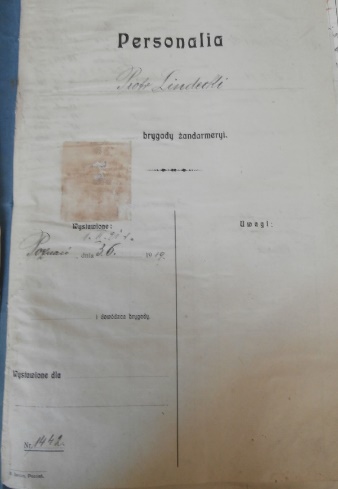 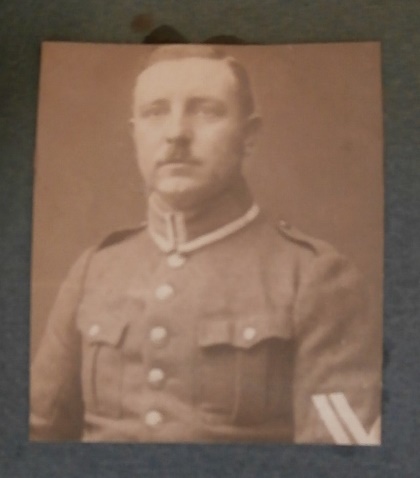 1. Prezentowana strona tytułowa dokumentów archiwalnych dotyczących  Piotra Lindeckiego nr 1442.2. Starszy przodownik -  Piotr Lindecki w mundurze Żandarmerii Krajowej.3. 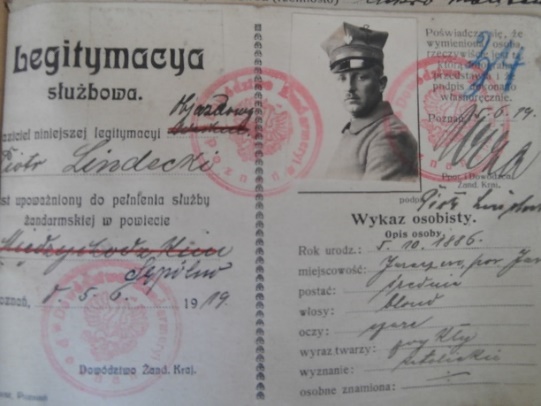 3. Legitymacja służbowa Piotra LindeckiegoPełnienie tych funkcji przypada na okres odzyskania niepodległości. 
Aby uzmysłowić sobie znaczenia i charakter działań naszego bohatera należy  
wyjaśnić okoliczności geograficzne i historyczne związane 
z kształtowaniem się państwowości polskiej po I wojnie światowej 
oraz tworzeniem się organizacyjnych podstaw funkcjonowania  państwa. Okres 
odzyskania niepodległości był uwarunkowany w głównej mierze  traktatem 
wersalskim z dnia 28 czerwca 1919 r., którego konsekwencją była 
inkorporacja Pomorza do Polski w początkach 1920 r. Możemy powiedzieć, 
że wraz z odzyskaniem niepodległości rozpoczął się nowy okres w dziejach 
Więcborka, leżącego na Krajnie – pograniczu Polski. Bliskość granicy polsko – niemieckiej narzucała wiele problemów 
o charakterze politycznym i społecznym. Dowodem na to był fakt, że Więcbork 
był ważnym centrum ewangelickiego  życia religijnego, a ludność niemiecka 
stanowiła blisko 40 % mieszkańców. Istotne było również, że siła mniejszości 
niemieckiej tkwiła w potencjale ekonomicznym. Związane to było z polityką 
germanizacyjną i kolonizacyjną okresu panowania pruskiego – okresu zaborów. 
Strona niemiecka w tej atmosferze prowadziła konsekwentną batalię o zatrzymanie jak największej liczby ludności niemieckiej na terenach – jak je określano - „utraconych”. Proces tworzenia Policji w Powiecie Sępoleńskim jest bezpośrednio związany 
z okresem rozpoczętej  w byłej Dzielnicy Pruskiej (tj. w Wielkopolsce i na Pomorzu)  unifikacji instytucji policyjnych w II Rzeczpospolitej. 25 lutego 1920 r. Minister 
b. dzielnicy wydał rozporządzenie o tymczasowej organizacji Policji Państwowej 
byłej Dzielnicy Pruskiej. Na obszarze każdego województwa powstała Komenda 
Wojewódzka. Na ważniejszych przejściach granicznych tworzono Komisariaty 
Graniczne Policji Państwowej, w której szeregi włączono funkcjonariuszy Żandarmerii Krajowej b. Dzielnicy  Pruskiej. Kolejnym etapem unifikacji  było przejęcie Policji Państwowej przez Ministerstwo  Spraw Wewnętrznych – na mocy ustawy z dnia 24 lipca 1919 r. Żandarmeria Krajowa funkcjonowała  na terenie Pomorza do 30 czerwca 1920 r. 
Od dnia następnego swoją działalność rozpoczęła Policja Państwowa. Struktura jednostek terenowych – Policji Państwowej XII Okręgu (Pomorskiego) została potwierdzona  rozkazem nr 2 z 27 lipca 1920 r.  Wśród  nich Utworzono Komendę Powiatową Policji Państwowej w Chojnicach z powiatami Chojnice, Tuchola i Sępólno.  
W Chojnicach utworzono komisariat graniczny, który obejmował  cztery odcinki: Wejherowo, Kościerzyna, Brusy i Sępólno Krajeńskie. W ramach powołanych Komend Powiatowych Policji Państwowej utworzone zostały posterunki obwodowe, w tym również w Więcborku.   Piotr Lindecki pełnił służbę w Żandarmerii Wojskowej od 5 czerwca 1919 
do 1 lipca 1920 r., po zmianie organizacyjnej służył w Policji 
Państwowej. Wśród archiwalnych dokumentów znajduje się rota przysięgi, 
którą złożył starszy przodownik Piotr Lindecki dnia 10 grudnia 1920 r. Wypowiadane uroczyście słowa to:„Przysięgam Panu Bogu Wszechmogącemu na powierzonem mi stanowisku pożytek Państwa Polskiego oraz dobro publiczne mieć zawsze przed oczyma; Władzy zwierzchniej Państwa Polskiego wierności dochować; wszystkich obywateli kraju w równem mając zachowaniu, przepisów prawa strzedz pilnie, obowiązki swoje spełniać gorliwie i sumiennie, rozkazy przełożonych wykonywać dokładnie, tajemnicy urzędowej dochować. 
Tak mi Panie dopomóż”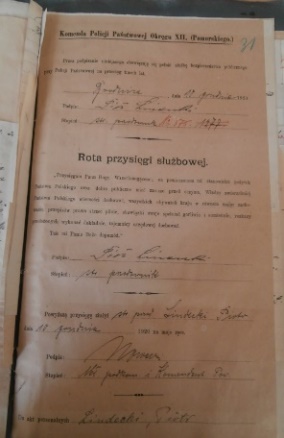 3. Rota przysięgi służbowej – Piotra LindeckiegoW tych okolicznościach st. przodownik Piotr Lindecki objął kierownictwo Komendy Powiatowej Policji Państwowej w Sępólnie. Wcześniej pełnił już funkcję objazdowego 
w Sępólnie w okresie funkcjonowania II Brygady  (Pomorskiej) Żandarmerii Krajowej b. Dzielnicy Pruskiej, jak również Komendanta Posterunku Policji 
Państwowej w Sępólnie. Paweł Zawada w swojej monografii opisuje, 
że „starszy przodownik posiadał doświadczenie w zakresie  dowodzenia jednostkami 
służb bezpieczeństwa, jak również znał teren powiatu sępoleńskiego”. Brakuje 
jednoznacznej odpowiedzi dlaczego został pominięty w rozkazie nr 7 
Komendanta Policji Państwowej Okręgu XII (Pomorskiego) z dnia 1.07.1922 r. potwierdzającego Komendy Powiatowej PP w Sępólnie. Na ten fakt mógł 
wpłynąć fakt braku przeszkolenia  policyjnego. Analiza biografii wskazuje jednak, 
że prawdopodobnie związane to było  z planami życiowymi. Dnia 9.08.1922 r. 
został wybrany przez Radę Miejską miasta Więcborka na urząd burmistrza. W związku 
z tym, z dniem 31. sierpnia  na własną prośbę, Piotr Lindecki został zwolniony z Policji Państwowej.  Potwierdzają to dokumenty archiwalne.4.                5.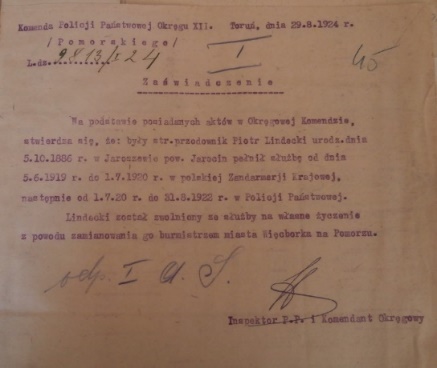 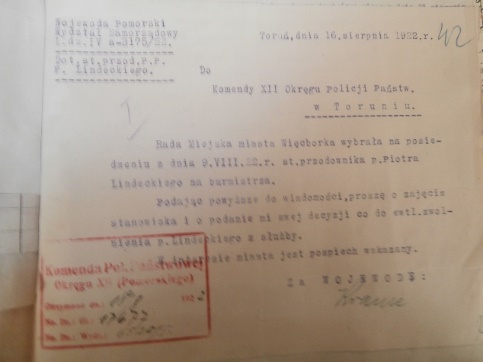 4. Prośba Piotra Lindeckiego o zwolnienie ze służby w związku z wyborem na burmistrza Więcborka.5. Zaświadczenie o zwolnieniu ze służby Piotra LindeckiegoPiotr Lindecki pełnił funkcję burmistrza od 1 września 1922 r. do 31 sierpnia 1934 r. 
W Państwowym Archiwum Bydgoskim znajdują się dokumenty emerytowanego już Burmistrza. Znajduje się dokument o nominacji na to zaszczytne stanowisko. 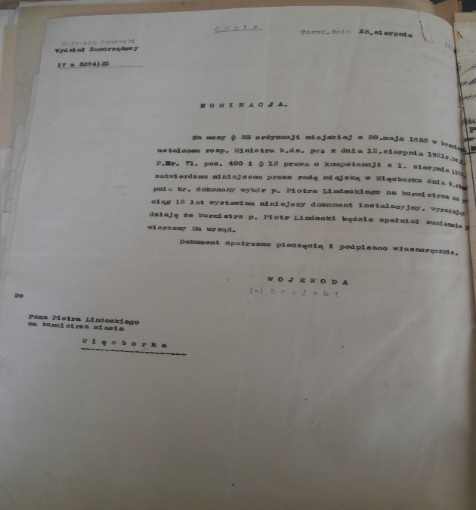 6. Nominacja pana Piotra Lindeckiego na Burmistrza Więcborka podpisana przez wojewodę Brejskiego.	Burmistrzowi podlegały działy: bezpieczeństwo, porządku , zdrowia, komunikacja, gospodarki komunalnej i opieka społeczna. Wraz z Radą Miejską zajmował się także 
gospodarką finansową. Walentyna Korpalska analizując okres międzywojenny wskazuje 
na szereg faktów świadczących o rozwoju polskości w zakresie instytucjonalnym, organizacyjnym jak również nieformalnym w okresie, w którym gminą zarządzał  
Piotr Lindecki. Autorka wymienia: działania dotyczące  rozwoju oświaty poprzez rozwój szkół, np.  1 stycznia 1922 w Więcborku otwarto szkołę dokształcającą dla rzemieślników, zorganizowano Uniwersytet Ludowy. W  środowisku lokalnym działały organizacje oświatowe: „koło nauczycielskie: Miłośników  Języka Polskiego”, Oddział Stowarzyszenia „Pomorski Teatr Ludowy, Towarzystwo Śpiewacze „Lutnia”, czy Związek Harcerstwa Polskiego. Autorka wymienia również wiele stowarzyszeń oświatowych, sportowych  i kombatanckich takich jak: Towarzystwo Szkół ludowych, Towarzystwo Polek, Towarzystwo Młodzieży Katolickiej, Towarzystwo Gimnastyczne „Sokół” i inne. W prywatnych zbiorach mieszkańców gminy Więcbork zachowało się kilka zdjęć, 
które dokumentują społeczną aktywność Piotra Lindeckiego. Zdjęcia te zostały 
zebrane i opublikowane w Zeszytach Krajeńskich w 2002 r. pod redakcja p. Leszka Skazy. Dowodem zaangażowania społecznego jest także fakt, że Piotr Lindecki był wiceprezesem „Kurkowego Bractwa Strzeleckiego” zarejestrowanego  25 kwietnia 1935 r.  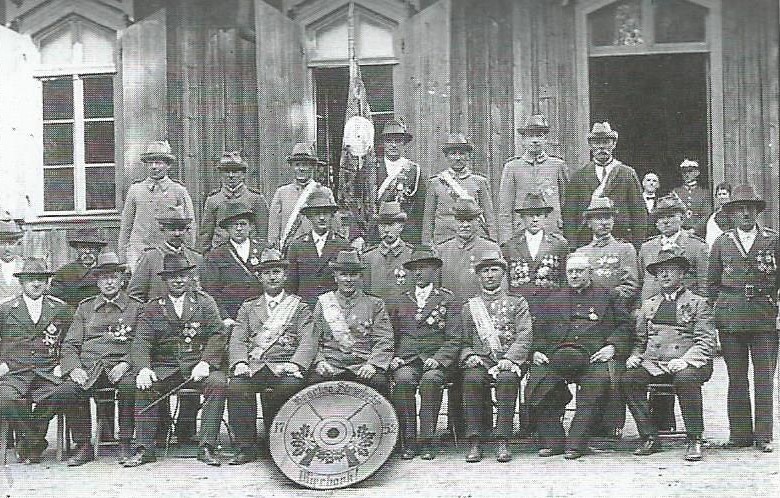 7. Zdjęcia z Bractwa Kurkowego – Piotr Lindecki w I rzędzie – I od prawej strony.Zachowała się również fotografia wykonana z okazji przejęcia szpitala przez władze polskie w 1931 r.  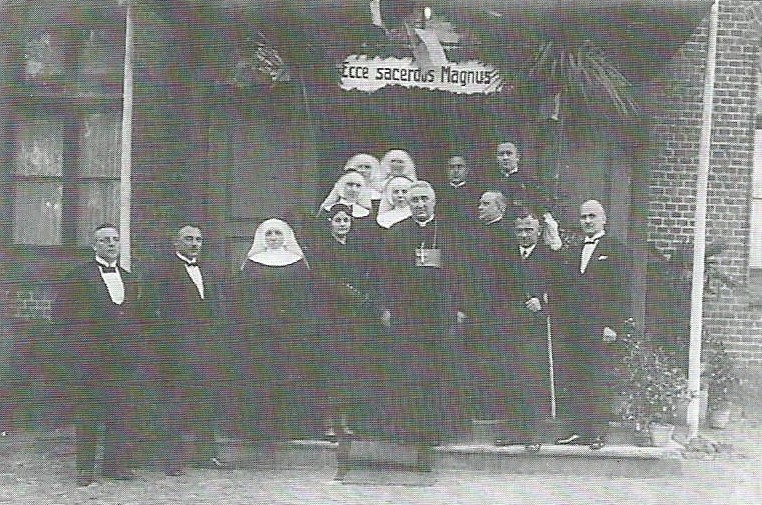 8. Pamiątkowa fotografia z 1931 r. Na zdjęciu - od lewej; Burmistrz Piotr Lindecki , sędzia Leon Naftyński, (-), Ernestyna Ornass – żona starosty powiatowego, biskup Stanisław Okoniewski, ks. Jan Wilmowski, starosta Jan Ornass, dr Wiktor Górski – dyrektor szpitala 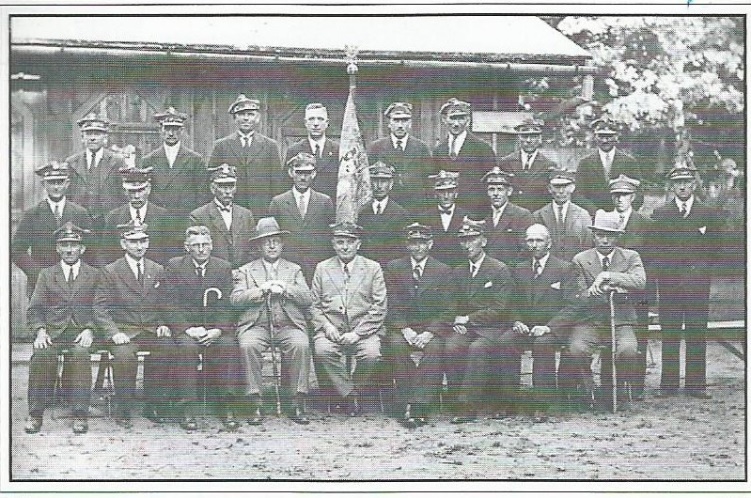 9. Członkowie Związku Piłsudczyków i Związku Powstańców i Wojaków w lasku miejskim – 11.11.1936 r. 
– Piotr Lindecki siedzi obok prezesa Antoniego Barganowskiego (w środku)Piotr Lindecki funkcję burmistrza sprawował przez 12 lat, do 31 sierpnia 1934 r. Siedziba władz miejskich znajdowała się na więcborskim rynku.   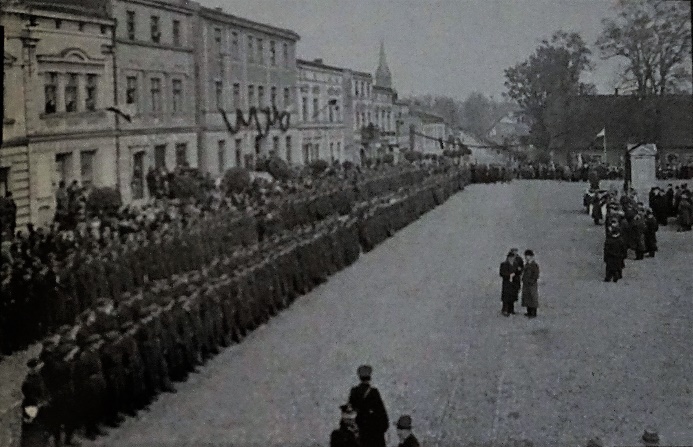 10. Obchody święta 3 maja – w latach 30 –tych. Budynek udekorowany girlandami to magistrat
                     - siedziba ówczesnych władz. Obecnie Rynek Jana Pawła II. Budynek w rękach prywatnych.Jednym z niewielu faktów dotyczących Piotra Lindeckiego jest miejsce tragicznej śmierci komendanta i burmistrza. Został zamordowany w Karolewie – miejscu zbrodni popełnionych na mieszkańcach Krajny przez członków paramilitarnej organizacji  Selbstschutz Westpreussen („Samoobrony” Niemców Etnicznych 
w Okręgu Rzeszy Gdańsk – Prusy Zachodnie) na Pomorzu Gdańskim. 
Fakt potwierdzony został przez Okręgową Komisję Badań Zbrodni Hitlerowskich  
w Bydgoszczy.  Historyk Włodzimierz Jastrzębski  wskazuje, że Selbstschutz szczególnie zaciekle zwalczał przedstawicieli  przedwojennej polskiej administracji – dlatego zginął 
Piotr Lindecki. Śledztwo prowadzone w sprawie zbrodni nazistowskiej będącej 
jednocześnie zbrodnią wojenną i przeciwko ludzkości, popełnionej  w okresie 
od 10 września do 15 grudnia 1939 r., wykazało, że zamordowano  w Karolewie 
co najmniej 1781 osób. Śledztwo to zostało umorzone 22 września 2014 r.  
W 2017 r. Instytut Pamięci Narodowej opublikował  pierwszą monografię dotyczącą 
tego obozu, której autorką jest Izabela Mazanowska. Tylko blisko 400 ofiar 
udało się zidentyfikować. Wśród nich jest Piotr Lindecki. Za prawdopodobną datę 
jego tragicznej śmierci uznaje się  dzień 23 października 1939 r.   Po II wojnie światowej  miejsce to upamiętniono stosowną tablicą oraz kaplicą w lesie karolewskim. W 24 listopada 1946 r. odbyły się uroczystości żałobne. Zdjęcie przedstawia kaplicę w obecnym stanie. 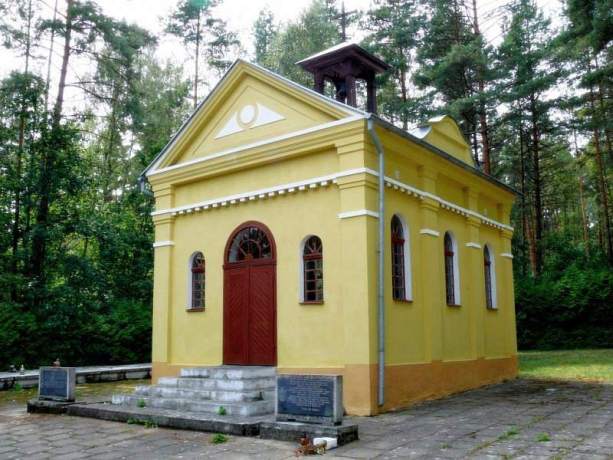 12. Kaplica upamiętniająca ofiary obozu w Karolewie – stan obecny.	Niewiele faktów związanych z okresem II Rzeczpospolitej  pozostało w pamięci mieszkańców naszej „Małej Ojczyzny”.  Czas nie jest w tej kwestii sojusznikiem. Warto więc ocalić od zapomnienia te nieliczne pamiątki świadczące o naszej odradzającej się polskości 
i Polakach, którzy ją budowali i tworzyli. BibliografiaI. Źródła archiwalneArchiwum Państwowe w Bydgoszczy - Teczka Personalna-  Piotr Lindecki, nr 1442II. Źródła drukowaneMazanowska Izabela, Karolewo 1939, Zbrodnie Selstschutz Westpreussen, Gdańsk – Warszawa 2017.Zawada Paweł, Policja państwowa w Powiecie Sępoleńskim, Bydgoszcz 2014.Więcbork na starej fotografii, red. Leszek Skaza,  Sępólno Krajeńskie 2002.Więcbork, szkice monografii miasta, Więcbork 1993.